Cary First Christian Church Worship Live Stream Access1. Go to www.caryfirst.org2. Scroll down and then click on “Worship Live Stream.”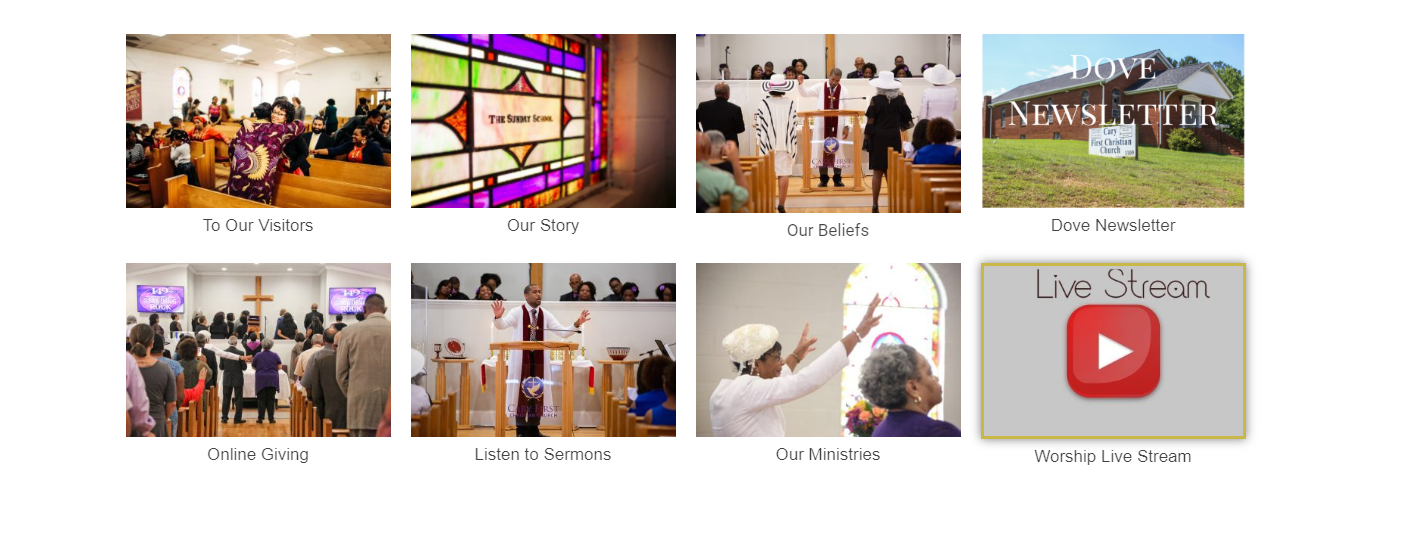 3. You will be directed to https://www.caryfirst.org/home/main-streaming/. 4. Once on this page you will see the stream for worship. 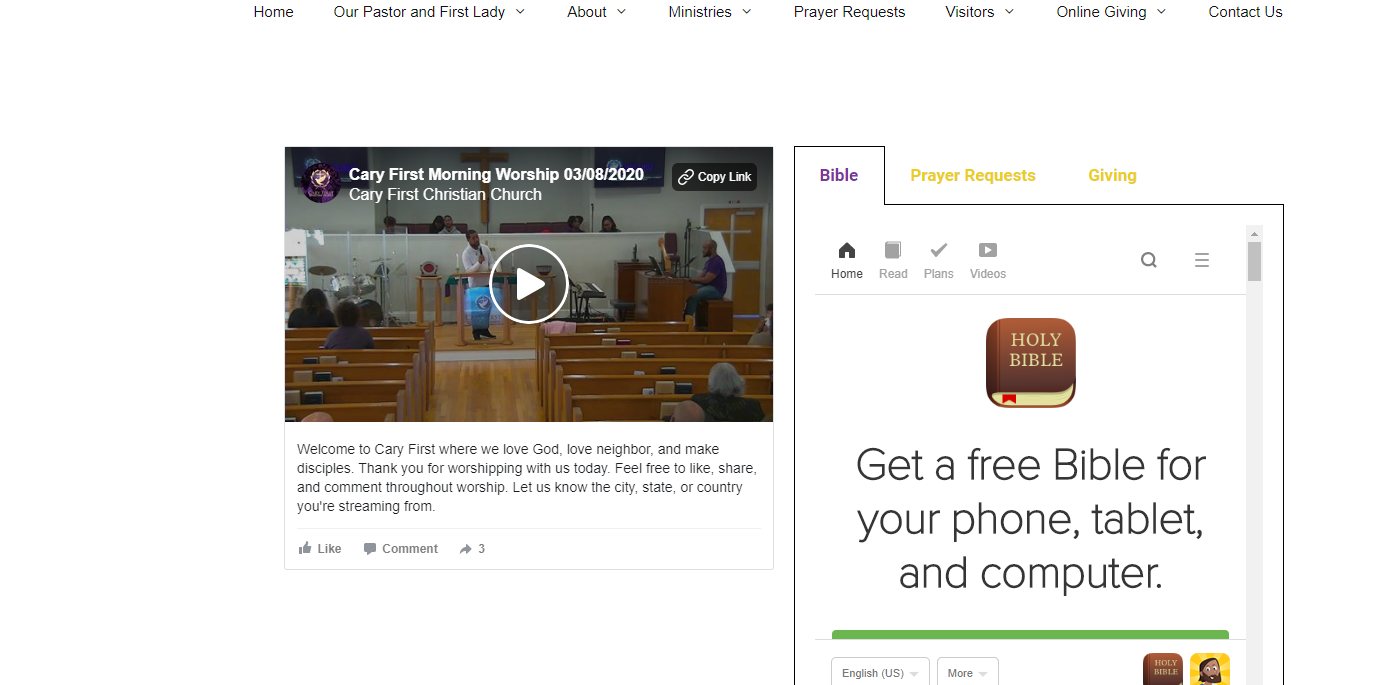 5. Click the play button at 10:30 a.m. to watch the worship service. 